               訂購專線:市話089-225061/手機: 0933-192090/傳真:089-233980         112.12.15製法務部矯正署臺東監獄 產品訂購單法務部矯正署臺東監獄 產品訂購單法務部矯正署臺東監獄 產品訂購單法務部矯正署臺東監獄 產品訂購單法務部矯正署臺東監獄 產品訂購單法務部矯正署臺東監獄 產品訂購單法務部矯正署臺東監獄 產品訂購單品名/口味品名/口味規格總數量單價小計配送方式           高麗菜          包由阿灣水餃 韭菜            包           玉米            包           高麗菜          包由阿灣水餃 韭菜            包           玉米            包1100克/包(約48顆)1651.冷凍2滿箱(17包)免運杏仁脆片杏仁脆片110±6克/包75常溫白鶴靈芝餅白鶴靈芝餅250±10克/包75常溫核桃酥餅核桃酥餅250±10克/包75常溫麥香雜糧烤餅麥香雜糧烤餅230±10克/包75常溫核桃派6吋 (盒+提袋)核桃派6吋 (盒+提袋)500克/盒250冷藏核桃派4吋 (盒裝)核桃派4吋 (盒裝)250克/盒110冷藏土鳳梨酥土鳳梨酥50克/8個/盒180冷藏       白鶴靈芝茶          盒       香芭樂茶            盒       魚腥草茶            盒香草茶 洛神花茶            盒       香茅茶              盒       百里香茶            盒       綜合                盒       白鶴靈芝茶          盒       香芭樂茶            盒       魚腥草茶            盒香草茶 洛神花茶            盒       香茅茶              盒       百里香茶            盒       綜合                盒15包/盒100常溫總計金額                           元                           元配送說明1.不同配送方式無法合併寄送。2.運費另計，請電洽。3.春節、中秋前夕因宅配貨運量大，請提前預訂。1.不同配送方式無法合併寄送。2.運費另計，請電洽。3.春節、中秋前夕因宅配貨運量大，請提前預訂。1.不同配送方式無法合併寄送。2.運費另計，請電洽。3.春節、中秋前夕因宅配貨運量大，請提前預訂。收件人姓名聯絡電話訂購日期預計取/收件日期收件人地址付款方式ATM匯款      銀行代號:004-臺灣銀行臺東分行                帳號:023-001-106-159                戶名:法務部矯正署臺東監獄ATM匯款      銀行代號:004-臺灣銀行臺東分行                帳號:023-001-106-159                戶名:法務部矯正署臺東監獄ATM匯款      銀行代號:004-臺灣銀行臺東分行                帳號:023-001-106-159                戶名:法務部矯正署臺東監獄ATM匯款      銀行代號:004-臺灣銀行臺東分行                帳號:023-001-106-159                戶名:法務部矯正署臺東監獄ATM匯款      銀行代號:004-臺灣銀行臺東分行                帳號:023-001-106-159                戶名:法務部矯正署臺東監獄ATM匯款      銀行代號:004-臺灣銀行臺東分行                帳號:023-001-106-159                戶名:法務部矯正署臺東監獄付款方式臺灣PAY付款  開啟臺灣PAY，點選掃描支付，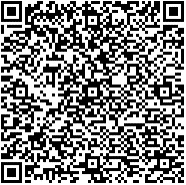 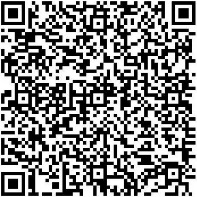                 掃描右方QRcode，確認資料                並輸入卡片密碼，完成交易後                請來電告知。臺灣PAY付款  開啟臺灣PAY，點選掃描支付，                掃描右方QRcode，確認資料                並輸入卡片密碼，完成交易後                請來電告知。臺灣PAY付款  開啟臺灣PAY，點選掃描支付，                掃描右方QRcode，確認資料                並輸入卡片密碼，完成交易後                請來電告知。臺灣PAY付款  開啟臺灣PAY，點選掃描支付，                掃描右方QRcode，確認資料                並輸入卡片密碼，完成交易後                請來電告知。臺灣PAY付款  開啟臺灣PAY，點選掃描支付，                掃描右方QRcode，確認資料                並輸入卡片密碼，完成交易後                請來電告知。臺灣PAY付款  開啟臺灣PAY，點選掃描支付，                掃描右方QRcode，確認資料                並輸入卡片密碼，完成交易後                請來電告知。付款方式自行取貨付款  工作日上午8:00~11:30/下午13:30~17:30，至本監作業科(台東市                           興安路二段642號)取貨自行取貨付款  工作日上午8:00~11:30/下午13:30~17:30，至本監作業科(台東市                           興安路二段642號)取貨自行取貨付款  工作日上午8:00~11:30/下午13:30~17:30，至本監作業科(台東市                           興安路二段642號)取貨自行取貨付款  工作日上午8:00~11:30/下午13:30~17:30，至本監作業科(台東市                           興安路二段642號)取貨自行取貨付款  工作日上午8:00~11:30/下午13:30~17:30，至本監作業科(台東市                           興安路二段642號)取貨自行取貨付款  工作日上午8:00~11:30/下午13:30~17:30，至本監作業科(台東市                           興安路二段642號)取貨